ПРОГРАММАпроведения малой НПК«Я ПОЗНАЮ МИР»24.03.2014МБОУ СОШ № 1  с. Петрокаменское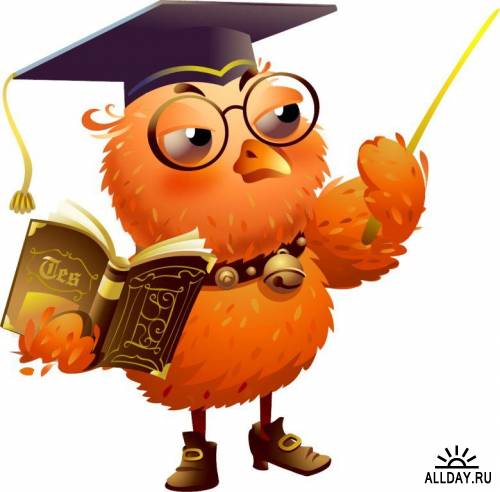 № п/пМероприятиеВремяМесто проведения1Заезд гостей, регистрация участников9:30-10:00Фойе 1 этаж2Инструктаж жюри10:20-10:30Кабинет 93Приветствие участников конференции. Открытие.10:30-11:00Актовый зал 2 этаж4Защита проектных работ. Работа по секциям:11:00-12:304Секция «Великий и могучий»11:00-12:30Кабинет 114Секция «Точные науки»11:00-12:30Кабинет 94Секция «Окружающий мир. История»11:00-12:30Кабинет 84Секция «Окружающий мир. Краеведение»11:00-12:30Кабинет 44Секция «Красота-отрада для глаз»11:00-12:30Кабинет 184Секция «Твоё здоровье»11:00-12:30Кабинет 64Секция «Чтение- лучшее учение»11:00-12:30Кабинет 104Секция «Умелые руки не знают скуки (технология+история)»11:00-12:30Кабинет 134Секция «Умелые руки не знают скуки»11:00-12:30Кабинет 74Секция «Знакомые незнакомцы»11:00-12:30Кабинет 34Секция «Мир вокруг нас»11:00-12:30Кабинет 145Обед12:30-13:00Столовая6Работа жюри13:00-13:30Кабинеты 3,4, 6,  7, 8, 9, 10, 11, 13, 14, 187Развлекательное мероприятие13:00-13:30Актовый зал 2 этаж8Подведение итогов конференции. Закрытие.13:30-14:00Актовый зал 2 этаж9Отъезд участников конференции14:00